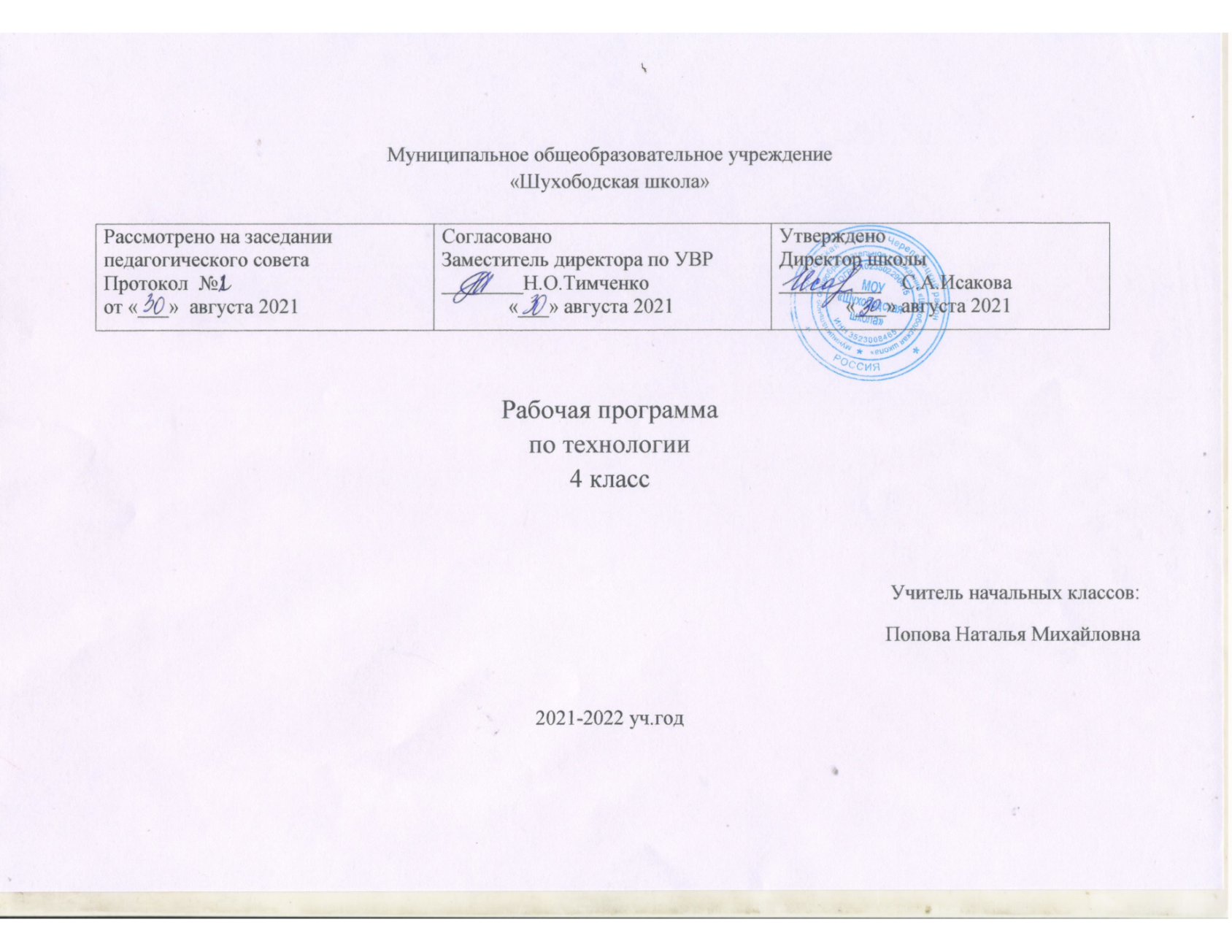 Рабочая программа учебного предмета «Информатика».для 7-9 классовСоставитель:Ларионова С.С.2021-2022  год.ПОЯСНИТЕЛЬНАЯ ЗАПИСКАРабочая программа по информатике для 7-9 классов по информатике составлена в соответствии:с требованиями Федерального государственного образовательного стандарта основного общего образования (ФГОС ООО);требованиями к результатам освоения основной образовательной программы (личностным, метапредметным, предметным);основными подходами к развитию и формированию универсальных учебных действий (УУД) для основного общего образования.Программа является ключевым компонентом учебно-методического комплекса по информатике для основной школы (авторы Л.Л. Босова, А.Ю. Босова; издательство «Бином». Лаборатория знаний», авторской программы Босовой Л.Л. «Информатика» Учебная программа и поурочное планирование 7-9 классы», Бином, 2012г.Устав МОУ «Шухободская школа» Основная общеобразовательная программа начального общего образования МОУ «Шухободская школа»Полодения о структуре, порядке разработки и утверждения рабочих программ по отдельным учебным предметам, дисциплинам, курсам (модулям) МОУ «Шухободская школа»В классах, где имеются ученики с ограниченными возможностями здоровья с диагнозом ЗПР(имеется заключение ПМПК) на уроках ведется коррекционная работа (см.приложение)Общие цели курсаМетодологической основой федеральных государственных образовательных стандартов является системно-деятельностный подход, в рамках которого реализуются современные стратегии обучения, предполагающие использование информационных и коммуникационных технологий (ИКТ) в процессе изучения всех предметов, во внеурочной и внешкольной деятельности на протяжении всего периода обучения в школе. Организация учебно-воспитательного процесса в современной информационно-образовательной среде является необходимым условием формирования информационной культуры современного школьника, достижения им ряда образовательных результатов,  прямо связанных с необходимостью использования информационных и коммуникационных технологий. Средства ИКТ не только обеспечивают образование с использованием той же технологии, которую учащиеся применяют для связи и развлечений вне школы (что важно само по себе с точки зрения социализации учащихся в современном информационном обществе), но и создают условия для индивидуализации учебного процесса, повышения его эффективности и результативности. На протяжении всего периода существования школьного курса информатики преподавание этого предмета было тесно связано с информатизацией школьного образования: именно в рамках курса информатики школьники знакомились с теоретическими основами информационных технологий, овладевали практическими навыками использования средств ИКТ, которые потенциально могли применять при изучении других школьных предметов и в повседневной жизни.Термин «основная школа» относится к двум различным возрастным группам учащихся: к школьникам 10–12 лет и к школьникам 12–15 лет, которых принято называть подростками. В процессе обучения в 5–6 классах фактически происходит переход из начальной в основную школу; в 7 классе уже можно увидеть отчетливые различия учебной деятельности младших школьников и подростков. Изучение информатики в 7–9 классах вносит значительный вклад в достижение главных целей основного общего образования, способствуя:формированию целостного мировоззрения, соответствующегосовременному уровню развития науки и общественной практики за счет развития представлений об информации как важнейшем стратегическом ресурсе развития личности, государства, общества; понимания роли информационных процессов в современном мире; совершенствованию общеучебных и общекультурных навыков работы с информацией в процессе систематизации и обобщения имеющихся и получения новых знаний, умений и способов деятельности в области информатики и ИКТ; развитию навыков самостоятельной учебной деятельности школьников (учебного проектирования, моделирования, исследовательской деятельности и т.д.);воспитанию ответственного и избирательного отношения к информации с учетом правовых и этических аспектов ее распространения, воспитанию стремления к продолжению образования и созидательной деятельности с применением средств ИКТ.ОБЩАЯ ХАРАКТЕРИСТИКА УЧЕБНОГО ПРЕДМЕТАИнформатика – это естественнонаучная дисциплина о закономерностях протекания информационных процессов в системах различной природы, а также о методах и средствах их автоматизации.Многие положения, развиваемые информатикой, рассматриваются как основа создания и использования информационных и коммуникационных технологий — одного из наиболее значимых технологических достижений современной цивилизации. Вместе с математикой, физикой, химией, биологией курс информатики закладывает основы естественнонаучного мировоззрения. Информатика имеет большое и все возрастающее число междисциплинарных связей, причем как на уровне понятийного аппарата, так и на уровне инструментария. Многие предметные знания и способы деятельности (включая использование средств ИКТ), освоенные обучающимися на базе информатики, находят применение как в рамках образовательного процесса при изучении других предметных областей, так и в иных жизненных ситуациях, становятся значимыми для формирования качеств личности, т. е. ориентированы на формирование метапредметных и личностных результатов. На протяжении всего периода становления школьной информатики в ней накапливался опыт формирования образовательных результатов, которые в настоящее время принято называть современными образовательными результатами.Одной из основных черт нашего времени является всевозрастающая изменчивость окружающего мира. В этих условиях велика роль фундаментального образования, обеспечивающего профессиональную мобильность человека, готовность его к освоению новых технологий, в том числе, информационных. Необходимость подготовки личности к быстро наступающим переменам в обществе требует развития разнообразных форм мышления, формирования у учащихся умений организации собственной учебной деятельности, их ориентации на деятельностную жизненную позицию.В содержании курса информатики основной школы целесообразно сделать акцент на изучении фундаментальных основ информатики, формировании информационной культуры, развитии алгоритмического мышления, реализовать в полной мере общеобразовательный потенциал этого курса.Курс информатики основной школы является частью непрерывного курса информатики, который включает в себя также пропедевтический курс в начальной школе и обучение информатике в старших классах (на базовом или профильном уровне). В настоящей программе учтено, что сегодня, в соответствии с Федеральным государственным стандартом начального образования, учащиеся к концу начальной школы должны обладать ИКТ- компетентностью, достаточной для дальнейшего обучения. Далее, в основной школе, начиная с 5-го класса, они закрепляют полученные технические навыки и развивают их в рамках применения при изучении всех предметов. Курс информатики основной школы, опирается на опыт постоянного применения ИКТ, уже имеющийся у учащихся, дает теоретическое осмысление, интерпретацию и обобщение этого опыта.МЕСТО УЧЕБНОГО ПРЕДМЕТА В УЧЕБНОМ ПЛАНЕВ авторской программе базовый курс в 7-9 классах (три года по одному часу в неделю, всего 105 часов), в связи с тем, что в учебном году 34 недели.В учебном плане МОУ «Шухободская школа» отводится 102 часа для обязательного изучения информатики на ступени основного общего образования. В том числе в VII классе – 34 учебных часов из расчета 1 учебный час в неделю, в VIII классе – 34 учебных часов из расчета 1 учебный час в неделю и IX классе – 34 учебных часа из расчета 1 учебный час в неделю. ЛИЧНОСТНЫЕ, МЕТАПРЕДМЕТНЫЕ И ПРЕДМЕТНЫЕ РЕЗУЛЬТАТЫ ОСВОЕНИЯ УЧЕБНОГО ПРЕДМЕТАЛичностные результаты – это сформировавшаяся в образовательном процессе система ценностных отношений учащихся к себе, другим участникам образовательного процесса, самому образовательному процессу, объектам познания, результатам образовательной деятельности. Основными личностными результатами, формируемыми при изучении информатики в основной школе, являются:наличие представлений об информации как важнейшем стратегическом ресурсе развития личности, государства, общества; понимание роли информационных процессов в современном мире;владение первичными навыками анализа и критичной оценки получаемой информации; ответственное отношение к информации с учетом правовых и этических аспектов ее распространения; развитие чувства личной ответственности за качество окружающей информационной среды;способность увязать учебное содержание с собственным жизненным опытом, понять значимость подготовки в области информатики и ИКТ в условиях развития информационного общества; готовность к повышению своего образовательного уровня и продолжению обучения с использованием средств и методов информатики и ИКТ;способность и готовность к общению и сотрудничеству со сверстниками и взрослыми в процессе образовательной, общественно-полезной, учебно-исследовательской, творческой деятельности;способность и готовность к принятию ценностей здорового образа жизни за счет знания основных гигиенических, эргономических и технических условий безопасной эксплуатации средств ИКТ.Метапредметные результаты – освоенные обучающимися на базе одного, нескольких или всех учебных предметов способы деятельности, применимые как в рамках образовательного процесса, так и в других жизненных ситуациях. Основными метапредметными результатами, формируемыми при изучении информатики в основной школе, являются:владение общепредметными понятиями «объект», «система», «модель», «алгоритм», «исполнитель» и др.;владение информационно-логическими умениями: определять понятия, создавать обобщения, устанавливать аналогии, классифицировать, самостоятельно выбирать основания и критерии для классификации, устанавливать причинно-следственные связи, строить логическое рассуждение, умозаключение (индуктивное, дедуктивное и по аналогии) и делать выводы;владение умениями самостоятельно планировать пути достижения целей; соотносить свои действия с планируемыми результатами, осуществлять контроль своей деятельности, определять способы действий в рамках предложенных условий, корректировать свои действия в соответствии с изменяющейся ситуацией; оценивать правильность выполнения учебной задачи; владение основами самоконтроля, самооценки, принятия решений и осуществления осознанного выбора в учебной и познавательной деятельности;владение основными универсальными умениями информационного характера: постановка и формулирование проблемы; поиск и выделение необходимой информации, применение методов информационного поиска; структурирование и визуализация информации; выбор наиболее эффективных способов решения задач в зависимости от конкретных условий; самостоятельное создание алгоритмов деятельности при решении проблем творческого и поискового характера;владение информационным моделированием как основным методом приобретения знаний: умение преобразовывать объект из чувственной формы в пространственно-графическую или знаково-символическую модель; умение строить разнообразные информационные структуры для описания объектов; умение «читать» таблицы, графики, диаграммы, схемы и т.д., самостоятельно перекодировать информацию из одной знаковой системы в другую; умение выбирать форму представления информации в зависимости от стоящей задачи, проверять адекватность модели объекту и цели моделирования;ИКТ-компетентность – широкий спектр умений и навыков использования средств информационных и коммуникационных технологий для сбора, хранения, преобразования и передачи различных видов информации, навыки создания личного информационного пространства (обращение с устройствами ИКТ; фиксация изображений и звуков; создание письменных сообщений; создание графических объектов; создание музыкальных и звуковых сообщений; создание, восприятие и использование гипермедиасообщений; коммуникация и социальное взаимодействие; поиск и организация хранения информации; анализ информации).Предметные результаты включают в себя: освоенные обучающимися в ходе изучения учебного предмета умения специфические для данной предметной области, виды деятельности по получению нового знания в рамках учебного предмета, его преобразованию и применению в учебных, учебно-проектных и социально-проектных ситуациях, формирование научного типа мышления, научных представлений о ключевых теориях, типах и видах отношений, владение научной терминологией, ключевыми понятиями, методами и приемами. В соответствии с федеральным государственным образовательным стандартом общего образования основные предметные результаты изучения информатики в основной школе отражают:формирование информационной и алгоритмической культуры; формирование представления о компьютере как универсальном устройстве обработки информации; развитие основных навыков и умений использования компьютерных устройств; формирование представления об основных изучаемых понятиях: информация, алгоритм, модель – и их свойствах; развитие алгоритмического мышления, необходимого для профессиональной деятельности в современном обществе; развитие умений составить и записать алгоритм для конкретного исполнителя; формирование знаний об алгоритмических конструкциях, логических значениях и операциях; знакомство с одним из языков программирования и основными алгоритмическими структурами — линейной, условной и циклической;формирование умений формализации и структурирования информации, умения выбирать способ представления данных в соответствии с поставленной задачей — таблицы, схемы, графики, диаграммы, с использованием соответствующих программных средств обработки данных;формирование навыков и умений безопасного и целесообразного поведения при работе с компьютерными программами и в Интернете, умения соблюдать нормы информационной этики и права.СОДЕРЖАНИЕ УЧЕБНОГО ПРЕДМЕТАТема 1: Информация и информационные процессы (9 ч)Информация. Информационный процесс. Субъективные характеристики информации, зависящие от личности получателя информации и обстоятельств получения информации: важность, своевременность, достоверность, актуальность и т.п. Представление информации. Формы представления информации. Язык как способ представления информации: естественные и формальные языки. Алфавит, мощность алфавита.Кодирование информации. Универсальность дискретного (цифрового, в том числе двоичного) кодирования.  Двоичный алфавит. Двоичный код. Разрядность двоичного кода. Связь длины (разрядности) двоичного кода и количества кодовых комбинаций. Размер (длина) сообщения как мера количества содержащейся в нём информации. Достоинства и недостатки такого подхода. Другие подходы к измерению количества информации. Единицы измерения количества информации.Основные виды информационных процессов: хранение, передача и обработка информации. Примеры информационных процессов в системах различной природы; их роль в современном мире. Хранение информации. Носители информации (бумажные, магнитные, оптические, флэш-память). Качественные и количественные характеристики современных носителей информации: объем информации, хранящейся на носителе; скорости записи и чтения информации. Хранилища информации. Сетевое хранение информации.Передача информации. Источник, информационный канал, приёмник информации. Обработка информации. Обработка, связанная с получением новой информации.  Обработка, связанная с изменением формы, но не изменяющая содержание информации. Поиск информации. Тема 2: Компьютер как универсальное устройство для работы с информацией (7 ч) Общее описание компьютера. Программный принцип работы компьютера. Основные компоненты персонального компьютера (процессор, оперативная и долговременная память, устройства ввода и вывода информации), их функции и основные характеристики (по состоянию на текущий период времени). Состав и функции программного обеспечения: системное программное обеспечение, прикладное программное обеспечение, системы программирования. Компьютерные вирусы. Антивирусная профилактика.Правовые нормы использования программного обеспечения. Файл. Типы файлов. Каталог (директория). Файловая система.Графический пользовательский интерфейс (рабочий стол, окна, диалоговые окна, меню). Оперирование компьютерными информационными объектами в наглядно-графической форме: создание, именование, сохранение, удаление объектов, организация их семейств. Архивирование и разархивирование. Гигиенические, эргономические и технические условия безопасной эксплуатации компьютера. Тема 3: Обработка графической информации (4 ч) Формирование изображения на экране монитора. Компьютерное представление цвета. Компьютерная графика (растровая, векторная). Интерфейс графических редакторов. Форматы графических файлов.Тема 4: Обработка текстовой информации (9 ч) Текстовые документы и их структурные единицы (раздел, абзац, строка, слово, символ). Технологии создания текстовых документов. Создание, редактирование и форматирование текстовых документов на компьютере.Стилевое форматирование. Включение в текстовый документ списков, таблиц, диаграмм, формул и графических объектов. Гипертекст. Создание ссылок: сноски, оглавления, предметные указатели. Коллективная работа над документом. Примечания. Запись и выделение изменений. Форматирование страниц документа. Ориентация, размеры страницы, величина полей. Нумерация страниц. Колонтитулы. Сохранение документа в различных текстовых форматах. Инструменты распознавания текстов и компьютерного перевода. Компьютерное представление текстовой информации. Кодовые таблицы. Американский стандартный код для обмена информацией, примеры кодирования букв национальных алфавитов. Представление о стандарте Юникод.Тема 5: Мультимедиа (5 ч) Понятие технологии мультимедиа и области ее применения. Звук и видео как составляющие мультимедиа. Компьютерные презентации. Дизайн презентации и макеты слайдов. Звуки и видеоизображения. Композиция и монтаж. Возможность дискретного представления мультимедийных данных. Тема 6: Математические основы информатики (13 часов)Понятие о непозиционных и позиционных системах счисления. Знакомство с двоичной, восьмеричной и шестнадцатеричной системами счисления, запись в них целых десятичных чисел от 0 до 1024. Перевод небольших целых чисел из двоичной, восьмеричной и шестнадцатеричной системы счисления в десятичную. Двоичная арифметика. Логика высказываний (элементы алгебры логики). Логические значения, операции (логическое отрицание, логическое умножение, логическое сложение), выражения, таблицы истинности.Тема 7: Основы алгоритмизации (10 часов)Учебные исполнители Робот, Удвоитель и др. как примеры формальных исполнителей. Понятие алгоритма как формального описания последовательности действий исполнителя при заданных начальных данных. Свойства алгоритмов. Способы записи алгоритмов. Алгоритмический язык — формальный язык для записи алгоритмов. Программа — запись алгоритма на алгоритмическом языке. Непосредственное и программное управление исполнителем.Линейные программы. Алгоритмические конструкции, связанные с проверкой условий: ветвление и повторение.Понятие простой величины. Типы величин: целые, вещественные, символьные,строковые, логические. Переменные и константы. Алгоритм работы с величинами — план целенаправленных действий по проведению вычислений при заданных начальных данных с использованием промежуточных результатов. Тема 8: Начала программирования (11 часов)Язык программирования. Основные правила языка программирования Паскаль: структура программы; правила представления данных; правила записи основных операторов (ввод, вывод, присваивание, ветвление, цикл).Решение задач по разработке и выполнению программ в среде программирования Паскаль.Тема 9: Моделирование и формализация (10 часов)Понятия натурной и информационной моделей.Виды информационных моделей (словесное описание, таблица, график, диаграмма, формула, чертеж, граф, дерево, список и др.) и их назначение. Модели в математике, физике, литературе, биологии и т.д. Использование моделей в практической деятельности. Оценка адекватности модели моделируемому объекту и целям моделирования.Компьютерное моделирование. Примеры использования компьютерных моделей при решении научно-технических задач. Реляционные базы данных. Основные понятия, типы данных, системы управления базами данных и принципы работы с ними. Ввод и редактирование записей.Поиск, удаление и сортировка данных.Тема 10: Алгоритмизация и программирование (8 часов)Этапы решения задачи на компьютере. Конструирование алгоритмов: разбиение задачи на подзадачи, понятие вспомогательного алгоритма. Вызов вспомогательных алгоритмов. Рекурсия.Управление, управляющая и управляемая системы, прямая и обратная связь. Управление в живой природе, обществе и технике.Тема 11: Обработка числовой информации (6 часов)Электронные таблицы. Использование формул. Относительные, абсолютные и смешанные ссылки. Выполнение расчетов. Построение графиков и диаграмм. Понятие о сортировке (упорядочивании) данных.Тема 12: Коммуникационные технологии (10 часов)Локальные и глобальные компьютерные сети. Интернет. Скорость передачи информации. Пропускная способность канала. Передача информации в современных системах связи. Взаимодействие на основе компьютерных сетей: электронная почта, чат, форум, телеконференция, сайт. Информационные ресурсы компьютерных сетей: Всемирная паутина, файловые архивы.Технологии создания сайта. Содержание и структура сайта. Оформление сайта. Размещение сайта в Интернете.Базовые представления о правовых и этических аспектах использования компьютерных программ и работы в сети Интернет.Таблица тематического распределения количества часовПОУРОЧНОЕ ПЛАНИРОВАНИЕ7 класс8 класс9 классПЕРЕЧЕНЬ ПРАКТИЧЕСКИХ РАБОТ7 классИнформация и информационные процессыВсемирная паутина как мощнейшее информационное хранилище. Поиск информации.Фиксация аудио- и видео информации, наблюдений, измерений, относящихся к объектам и событиям окружающего мира, использование для этого цифровых камер и устройств звукозаписи.Кодирование текстовой информации. Определение числовых кодов символов и перекодировка русскоязычного текста в текстовом редакторе.Компьютер как универсальное устройство обработки информацииСоединение блоков и устройств компьютера, подключение внешних устройств, включение понимание сигналов о готовности и неполадке, получение информации о характеристиках компьютера, выключение компьютера.Оперирование компьютерными информационными объектами в наглядно-графической форме (изучение элементов интерфейса используемой графической операционной системы).Планирование собственного информационного пространства, создание папок в соответствии с планом, создание, именование, сохранение, перенос, удаление объектов, организация их семейств, сохранение информационных объектов на внешних носителях.Установка лицензионной, условно бесплатной и свободно распространяемой программыЗащита информации от компьютерных вирусов. Обработка графической информацииСоздание изображения с помощью инструментов растрового графического редактора. Использование примитивов и шаблонов. Геометрические преобразования. Создание изображения с помощью инструментов векторного графического редактора. Использование примитивов и шаблонов. Конструирование графических объектов: выделение, объединение. Геометрические преобразования. Ввод изображений с помощью графической панели и сканера, использование готовых графических объектов.  Сканирование графических изображенийОбработка текстовой информацииЗнакомство с приемами квалифицированного клавиатурного письма, «слепой» десятипальцевый метод клавиатурного письма и приемы его освоения.Форматирование текстовых документов (установка параметров страницы документа; форматирование символов и абзацев; вставка колонтитулов и номеров страниц).Вставка в документ формул.Создание и форматирование списков. Вставка в документ таблицы, ее форматирование и заполнение данными.Создание гипертекстового документа.Перевод текста с использованием системы машинного перевода.Сканирование и распознавание «бумажного» текстового документаМультимедийные технологииСоздание презентации с использованием готовых шаблонов, подбор иллюстративного материала, создание текста слайда. Демонстрация презентации. Использование микрофона и проектора.Запись изображений и звука с использованием различных устройств (цифровых фотоаппаратов и микроскопов, видеокамер, сканеров, магнитофонов). Запись музыки (в том числе с использованием музыкальной клавиатуры). Обработка материала, монтаж информационного объекта.Проект «Поздравительная открытка»Проект «История вычислительной техники»Проект «Устройства компьютера»8 классМатематические основы информатикиПеревод чисел из одной системы счисления в другую.Арифметические вычисления в различных системах счисленияВычисления с помощью программного калькулятора.Построение таблиц истинности для логических выражений.Работа с логическими схемами.Алгоритмы и исполнителиРабота с исполнителями алгоритмов.Запись алгоритма с помощью блок-схем.Преобразование записи алгоритма из одной формы в другую.Создание алгоритмических конструкций по условию поставленной задачи.Начала программированияРазработка линейной программы с использованием математических функций при записи арифметического выражения.Разработка линейной программы с использованием символьных данныхРазработка программы, содержащей оператор ветвления.Разработка программы, содержащей составной оператор ветвления.Разработка программы, содержащей оператор цикла с заданным условиемРазработка программы, содержащей оператор цикла с заданным числом повторений.Проект «Системы счисления»Проект «Создание теста в среде программирования»9 классФормализация и моделированиеПостановка и проведение эксперимента в виртуальной компьютерной лаборатории.Построение генеалогического дерева семьи.Создание схемы и чертежа в системе автоматизированного проектирования.Построение и исследование компьютерной модели, реализующей анализ результатов измерений и наблюдений с использованием системы программирования.Построение и исследование компьютерной модели, реализующей анализ результатов измерений и наблюдений с использованием динамических таблиц.Построение и исследование геоинформационной модели в электронных таблицах или специализированной геоинформационной системе.Поиск записей в готовой базе данных.Сортировка записей в готовой базе данных.Ввод данных в готовую таблицу, изменение данных.Создание и обработка таблиц.Ввод математических формул и вычисление по ним. Создание таблиц значений функций в электронных таблицах.Алгоритмизация и программированиеРазработка алгоритма (программы), содержащей подпрограмму.Разработка алгоритма (программы) по обработке одномерного массиваРазработка алгоритма (программы) по упорядочению одномерного массиваРазработка алгоритма (программы), требующего для решения поставленной задачи использования логических операций.Обработка числовой информацииВвод данных в готовую таблицу, изменение данных.Создание и обработка таблиц.Ввод математических формул и вычисление по ним. Создание таблиц значений функций в электронных таблицах.Построение диаграмм и графиковКоммуникационные технологииПостроение диаграмм и графиков.Регистрация почтового ящика электронной почты, создание и отправка сообщения.Путешествие по Всемирной паутине.Участие в коллективном взаимодействии: форум, телеконференция, чат.Создание архива файлов и раскрытие архива с использованием программы-архиватора. Загрузка файла из файлового архива.Поиск документа с использованием системы каталогов и путем ввода ключевых слов.Сохранение для индивидуального использования информационных объектов из глобальных компьютерных сетей (Интернет) и ссылок на них. Создание комплексного информационного объекта в виде веб-странички, включающей графические объекты с использованием шаблонов.ТЕМАТИЧЕСКОЕ ПЛАНИРОВАНИЕ С ОПРЕДЕЛЕНИЕМ ОСНОВНЫХ ВИДОВ УЧЕБНОЙ ДЕЯТЕЛЬНОСТИРОЛЬ УЧЕБНОГО КУРСА В ДОСТИЖЕНИИ ОБУЧАЮЩИХСЯ ПЛАНИРУЕМЫХ РЕЗУЛЬТАТОВПланируемые результаты освоения обучающимися основной образовательной программы основного общего образования уточняют и конкретизируют общее понимание личностных, метапредметных и предметных результатов как с позиции организации их достижения в образовательном процессе, так и с позиции оценки достижения этих результатов. Планируемые результаты сформулированы к каждому разделу учебной программы.Планируемые результаты, характеризующие систему учебных действий в отношении опорного учебного материала, размещены в рубрике «Выпускник научится …». Они показывают, какой уровень освоения опорного учебного материала ожидается от выпускника. Эти результаты потенциально достигаемы большинством учащихся и выносятся на итоговую оценку как задания базового уровня (исполнительская компетентность) или задания повышенного уровня (зона ближайшего развития).Планируемые результаты, характеризующие систему учебных действий в отношении знаний, умений, навыков, расширяющих и углубляющих опорную систему, размещены в рубрике «Выпускник получит возможность научиться …». Эти результаты достигаются отдельными мотивированными и способными учащимися; они не отрабатываются со всеми группами учащихся в повседневной практике, но могут включаться в материалы итогового контроля.Раздел 1. Введение в информатикуВыпускник научится:декодировать и кодировать информацию при заданных правилах кодирования;оперировать единицами измерения количества информации;оценивать количественные параметры информационных объектов и процессов (объём памяти, необходимый для хранения информации; время передачи информации и др.);записывать в двоичной системе целые числа от 0 до 256; составлять логические выражения с операциями И, ИЛИ, НЕ; определять значение логического выражения; строить таблицы истинности;анализировать информационные модели (таблицы, графики, диаграммы, схемы и др.);перекодировать информацию из одной пространственно-графической или знаково-символической формы в другую, в том числе использовать графическое представление (визуализацию) числовой информации;выбирать форму представления данных (таблица, схема, график, диаграмма) в соответствии с поставленной задачей;строить простые информационные модели объектов и процессов из различных предметных областей с использованием типовых средств (таблиц, графиков, диаграмм, формул и пр.), оценивать адекватность построенной модели объекту-оригиналу и целям моделирования.Выпускник получит возможность:углубить и развить представления о современной научной картине мира, об информации как одном из основных понятий современной науки, об информационных процессах и их роли в современном мире; научиться определять мощность алфавита, используемого для записи сообщения;научиться оценивать информационный объём сообщения, записанного символами произвольного алфавитапереводить небольшие десятичные числа из восьмеричной и шестнадцатеричной системы счисления в десятичную систему счисления;познакомиться с тем, как информация представляется в компьютере, в том числе с двоичным кодированием текстов, графических изображений, звука;научиться решать логические задачи с использованием таблиц истинности;научиться решать логические задачи путем составления логических выражений и их преобразования с использованием основных свойств логических операций.сформировать представление о моделировании как методе научного познания; о компьютерных моделях и  их использовании для исследования объектов окружающего мира;познакомиться с примерами использования графов и деревьев при описании реальных объектов и процессов научиться строить математическую   модель задачи – выделять исходные данные и результаты, выявлять соотношения между ними.Раздел 2. Алгоритмы и начала программированияВыпускник научится:понимать смысл понятия «алгоритм» и широту сферы его применения; анализировать предлагаемые последовательности команд на предмет наличия у них таких свойств алгоритма как дискретность, детерминированность, понятность, результативность, массовость; оперировать алгоритмическими конструкциями «следование», «ветвление», «цикл» (подбирать алгоритмическую конструкцию, соответствующую той или иной ситуации; переходить от записи алгоритмической конструкции на алгоритмическом языке к блок-схеме и обратно);понимать термины «исполнитель», «формальный исполнитель», «среда исполнителя», «система команд исполнителя» и др.; понимать ограничения, накладываемые средой исполнителя и системой команд, на круг задач, решаемых исполнителем;исполнять линейный алгоритм для формального исполнителя с заданной системой команд;составлять линейные алгоритмы, число команд в которых не превышает заданное; ученик научится исполнять записанный на естественном языке алгоритм, обрабатывающий цепочки символов.исполнять линейные алгоритмы, записанные на алгоритмическом языке.исполнять алгоритмы c ветвлениями, записанные на алгоритмическом языке;понимать правила записи и выполнения алгоритмов, содержащих цикл с параметром или цикл с условием продолжения работы;определять значения переменных после исполнения простейших циклических алгоритмов, записанных на алгоритмическом языке;разрабатывать и записывать на языке программирования короткие алгоритмы, содержащие базовые алгоритмические конструкции.Выпускник получит возможность научиться:исполнять алгоритмы, содержащие ветвления и повторения, для формального исполнителя с заданной системой команд;составлять все возможные алгоритмы фиксированной длины для формального исполнителя с заданной системой команд; определять количество линейных алгоритмов, обеспечивающих решение поставленной задачи, которые могут быть составлены для формального исполнителя с заданной системой команд;подсчитывать количество тех или иных символов в цепочке символов, являющейся результатом работы алгоритма;по данному алгоритму определять, для решения какой задачи он предназначен;исполнять записанные на алгоритмическом языке циклические алгоритмы обработки одномерного массива чисел (суммирование всех элементов массива; суммирование элементов массива с определёнными индексами; суммирование элементов массива, с заданными свойствами; определение количества элементов массива с заданными свойствами; поиск наибольшего/ наименьшего элементов массива и др.);разрабатывать в среде формального исполнителя короткие алгоритмы, содержащие базовые алгоритмические конструкции;разрабатывать и записывать на языке программирования эффективные алгоритмы, содержащие базовые алгоритмические конструкции.Раздел 3. Информационные и коммуникационные технологииВыпускник научится:называть функции и характеристики основных устройств компьютера;описывать виды и состав программного обеспечения современных компьютеров;подбирать программное обеспечение, соответствующее решаемой задаче;оперировать объектами файловой системы;применять основные правила создания текстовых документов;использовать средства автоматизации информационной деятельности при создании текстовых документов;использовать основные приёмы обработки информации в электронных таблицах;работать с формулами;визуализировать соотношения между числовыми величинами.осуществлять поиск информации в готовой базе данных;основам организации и функционирования компьютерных сетей;составлять запросы для поиска информации в Интернете;использовать основные приёмы создания презентаций в редакторах презентаций.Ученик получит возможность:научиться систематизировать знания о принципах организации файловой системы, основных возможностях графического интерфейса и правилах организации индивидуального информационного пространства; научиться систематизировать знания о назначении и функциях программного обеспечения компьютера; приобрести опыт решения задач из разных сфер человеческой деятельности с применение средств информационных технологий;научиться проводить обработку большого массива данных с использованием средств электронной таблицы;расширить представления о компьютерных сетях распространения и обмена информацией, об использовании информационных ресурсов общества с соблюдением соответствующих правовых и этических норм, требований информационной безопасности;научиться оценивать возможное количество результатов поиска информации в Интернете, полученных по тем или иным запросам. познакомиться с подходами к оценке достоверности информации (оценка надёжности источника, сравнение данных из разных источников и в разные моменты времени и т. п.);закрепить представления о требованиях техники безопасности, гигиены, эргономики и ресурсосбережения при работе со средствами информационных и коммуникационных технологий;сформировать понимание принципов действия различных средств информатизации, их возможностей, технических и экономических ограничений.Система оценки результатовКонтроль предполагает выявление уровня освоения учебного материала при изучении, как отдельных разделов, так и всего курса информатики и информационных технологий в целом. Текущий контроль усвоения материала осуществляется путем устного/письменного опроса. Периодически знания и умения по пройденным темам проверяются письменными контрольными или тестовых заданиями.Формы текущего контроля знаний, умений, навыков; промежуточной и итоговой аттестации учащихсяПри выставлении оценок желательно придерживаться следующих общепринятых соотношений: 50-70% — «3»; 71-85% — «4»; 86-100% — «5». По усмотрению учителя эти требования могут быть снижены. Особенно внимательно следует относиться к «пограничным» ситуациям, когда один балл определяет «судьбу» оценки, а иногда и ученика. В таких случаях следует внимательно проанализировать ошибочные ответы и, по возможности, принять решение в пользу ученика. Важно создать обстановку взаимопонимания и сотрудничества, сняв излишнее эмоциональное напряжение, возникающее во время тестирования.При выполнении практической работы и контрольной работы:Содержание и объем материала, подлежащего проверке в контрольной работе, определяется программой. При проверке усвоения материала выявляется полнота, прочность усвоения учащимися теории и умение применять ее на практике в знакомых и незнакомых ситуациях. Отметка зависит также от наличия и характера погрешностей, допущенных учащимися. • грубая ошибка – полностью искажено смысловое значение понятия, определения; • погрешность отражает неточные формулировки, свидетельствующие о нечетком представлении рассматриваемого объекта; • недочет – неправильное представление об объекте, не влияющего кардинально на знания определенные программой обучения; • мелкие погрешности – неточности в устной и письменной речи, не искажающие смысла ответа или решения, случайные описки и т.п. Эталоном, относительно которого оцениваются знания учащихся, является обязательный минимум содержания информатики и информационных технологий. Требовать от учащихся определения, которые не входят в школьный курс информатики – это, значит, навлекать на себя проблемы связанные нарушением прав учащегося («Закон об образовании»). Исходя из норм (пятибалльной системы), заложенных во всех предметных областях выставляете отметка: «5» ставится при выполнении всех заданий полностью или при наличии 1-2 мелких погрешностей; «4» ставится при наличии 1-2 недочетов или одной ошибки: «3» ставится при выполнении 2/3 от объема предложенных заданий; «2» ставится, если допущены существенные ошибки, показавшие, что учащийся не владеет обязательными умениями поданной теме в полной мере (незнание основного программного материала): «1» – отказ от выполнения учебных обязанностей. Устный опрос осуществляется на каждом уроке (эвристическая беседа, опрос). Задачей устного опроса является не столько оценивание знаний учащихся, сколько определение проблемных мест в усвоении учебного материала и фиксирование внимания учеников на сложных понятиях, явлениях, процессе. Оценка устных ответов учащихся Ответ оценивается отметкой «5», если ученик: - полно раскрыл содержание материала в объеме, предусмотренном программой; - изложил материал грамотным языком в определенной логической последовательности, точно используя терминологию информатики как учебной дисциплины; - правильно выполнил рисунки, схемы, сопутствующие ответу; - показал умение иллюстрировать теоретические положения конкретными примерами; - продемонстрировал усвоение ранее изученных сопутствующих вопросов, сформированность и устойчивость используемых при ответе умений и навыков; - отвечал самостоятельно без наводящих вопросов учителя.Возможны одна – две неточности при освещении второстепенных вопросов или в выкладках, которые ученик легко исправил по замечанию учителя. Ответ оценивается отметкой «4,. если ответ удовлетворяет в основном требованиям на отметку «5», но при этом имеет один из недостатков: - допущены один-два недочета при освещении основного содержания ответа, исправленные по замечанию учителя: - допущены ошибка или более двух недочетов при освещении второстепенных вопросов или в выкладках, легко исправленные по замечанию учителя. Отметка «3» ставится в следующих случаях: - неполно или непоследовательно раскрыто содержание материала, но показано общее понимание вопроса и продемонстрированы умения, достаточные для дальнейшего усвоения программного материала определенные настоящей программой; Отметка «2» ставится в следующих случаях: - не раскрыто основное содержание учебного материала; - обнаружено незнание или неполное понимание учеником большей или наиболее важной части учебного материала; - допущены ошибки в определении понятий, при использовании специальной терминологии, в рисунках, схемах, в выкладках, которые не исправлены после нескольких наводящих вопросов учителя. Отметка «1» ставится в следующих случаях: - ученик обнаружил полное незнание и непонимание изучаемого учебного материала; - не смог ответить ни на один из поставленных вопросов по изучаемому материалу; - отказался отвечать на вопросы учителя.ПриложениеКарта коррекционной работы по предмету информатика 7 класс.Карта коррекционной работы по предмету информатика 8 класс.Отметка «2» (тетрадь, дневник) ставится в следующих случаях: не раскрыто основное содержание учебного материала; обнаружено незнание или неполное понимание учеником большей или наиболее важной части учебного материала; допущены ошибки в определении понятий, при использовании специальной терминологии, в рисунках, схемах, в выкладках, которые не исправлены после нескольких наводящих вопросов учителя. МАТЕРИАЛЬНО-ТЕХНИЧЕСКОЕ ОБЕСПЕЧЕНИЕ ОБРАЗОВАТЕЛЬНОГО ПРОЦЕССАБосова Л.Л., Босова А.Ю. Информатика. Программа для основной школы: 7–9 классы. – М.: БИНОМ. Лаборатория знаний, 2013.Босова Л.Л., Босова А.Ю. Информатика: Учебник для 7 класса. – М.: БИНОМ. Лаборатория знаний, 2015.Босова Л.Л., Босова А.Б. Информатика: рабочая тетрадь для 7 класса. – М.: БИНОМ. Лаборатория знаний, 2014.Босова Л.Л., Босова А.Ю. Информатика: Учебник для 8 класса. – М.: БИНОМ. Лаборатория знаний, 2015.Босова Л.Л., Босова А.Б. Информатика: рабочая тетрадь для 8 класса. – М.: БИНОМ. Лаборатория знаний, 2014Босова Л.Л., Босова А.Ю. Информатика: Учебник для 9 класса. – М.: БИНОМ. Лаборатория знаний, 2015.Босова Л.Л., Босова А.Б. Информатика: рабочая тетрадь для 9 класса. – М.: БИНОМ. Лаборатория знаний, 2015Босова Л.Л., Босова А.Ю. Информатика: методическое пособие для 7–9 классов/ – М.: БИНОМ. Лаборатория знаний, 2015 — 472с.Материалы авторской мастерской Босовой Л.Л. (metodist.lbz.ru)Операционная система WindowsХРПакет офисных приложений MS Office 2007, OpenOffice.Плакаты Босовой Л.Л.Ресурсы Единой коллекции цифровых образовательных ресурсов (http://school-collection.edu.ru/).Персональные компьютеры для учащихсяПК учителяСканерПринтерСеть ИнтернетПроектор№ТемаКоличество часовКоличество часовКоличество часовКоличество часовКоличество часов№ТемаАвторская программа(7-9 класс)Рабочая программа7-9 классРабочая программа по классамРабочая программа по классамРабочая программа по классам№ТемаАвторская программа(7-9 класс)Рабочая программа7-9 класс7 класс8 класс9 класс1Информация и информационные процессы999--2Компьютер как универсальное устройствообработки информации777--3Обработка графической информации444--4Обработка текстовой информации999--5Мультимедийные технологии455--6Обработка числовой информации66--68Алгоритмы и исполнители1010-10-9Формализация и моделирование910--1011Коммуникационные технологии1010--1013Математические основы информатики1313-13-14Начала программирования1011-11-15Алгоритмизация и программирование88--8Резервное время6----105102343434№ урокаТема урокаПараграф учебника1.Цели изучения курса информатики и ИКТ. Техника безопасности и организация рабочего места.Введение.Тема Информация и информационные процессыТема Информация и информационные процессыТема Информация и информационные процессы2.Информация и её свойства§1.1.3.Информационные процессы. Обработка информации§1.2.4.Информационные процессы. Хранение и передача информации§1.2.5.Всемирная паутина как информационное хранилище§1.3.6.Представление информации§1.47.Дискретная форма представления информации§1.5.8.Единицы измерения информации§1.6.9.Обобщение и систематизация основных понятий темы «Информация и информационные процессы». Проверочная работаТема Компьютер как универсальное устройство для работы с информациейТема Компьютер как универсальное устройство для работы с информациейТема Компьютер как универсальное устройство для работы с информацией10.Основные компоненты компьютера и их функции§2.111.Персональный компьютер. §2.212.Программное обеспечение компьютера. Системное программное обеспечение§2.3.13.Системы программирования и прикладное программное обеспечение§2.314.Файлы и файловые структуры§2.4.15.Пользовательский интерфейс§2.516.Обобщение и систематизация основных понятий темы «Компьютер как универсальное устройство для работы с информацией». Проверочная работаТема Обработка графической информацииТема Обработка графической информацииТема Обработка графической информации17.Формирование изображения на экране компьютера§3.118.Компьютерная графика§3.219.Создание графических изображений §3.320.Обобщение и систематизация основных понятий темы «Обработка графической информации». Проверочная работаТема Обработка текстовой информацииТема Обработка текстовой информацииТема Обработка текстовой информации21.Текстовые документы и технологии их создания§4.122.Создание текстовых документов на компьютере§4.223.Прямое форматирование§4.324.Стилевое форматирование§4.325.Визуализация информации в текстовых документах§4.426.Распознавание текста и системы компьютерного перевода§4.527.Оценка количественных параметров текстовых документов§4.628.Оформление реферата История вычислительной техники29.Обобщение и систематизация основных понятий темы «Обработка текстовой информации». Проверочная работа.Тема МультимедиаТема МультимедиаТема Мультимедиа30.Технология мультимедиа. §5.131.Компьютерные презентации§5.232.Создание мультимедийной презентации§5.233.Обобщение и систематизация основных понятий главы «Мультимедиа». Проверочная работа Итоговое повторениеИтоговое повторениеИтоговое повторение34.Итоговое тестирование.№урокаТема урокаПараграф учебника1.Цели изучения курса информатики и ИКТ. Техника безопасности и организация рабочего места.ВведениеТема 1. Математические основы информатикиТема 1. Математические основы информатикиТема 1. Математические основы информатики2.Общие сведения о системах счисления §1.1.3.Двоичная система счисления. Двоичная арифметика§1.1.4.Восьмеричная и шестнадцатеричные системы счисления.Компьютерные системы счисления§1.1.5.Правило перевода целых десятичных чисел в систему счисления с основанием q§1.1.6.Представление целых чисел§1.2.7Представление вещественных чисел§1.2.8.Высказывание. Логические операции. §1.3.9.Построение таблиц истинности для логических выражений§1.3.10.Свойства логических операций. §1.3.11.Решение логических задач§1.3.12.Логические элементы§1.3.13.Обобщение и систематизация основных понятий темы «Математические основы информатики». Проверочная работаТема Основы алгоритмизацииТема Основы алгоритмизацииТема Основы алгоритмизации14.Алгоритмы и исполнители§2.115.Способы записи алгоритмов§2.216.Объекты алгоритмов§2.317.Алгоритмическая конструкция следование§2.418.Алгоритмическая конструкция ветвление. Полная форма ветвления§3.419.Неполная форма ветвления§2.420.Алгоритмическая конструкция повторение. Цикл с заданным условием продолжения работы§2.421.Цикл с заданным условием окончания работы§2.422.Цикл с заданным числом повторений§2.423.Обобщение и систематизация основных понятий темы «Основы алгоритмизации». Проверочная работаТема Начало программированияТема Начало программированияТема Начало программирования24.Общие сведения о языке программирования Паскаль§3.1 25.Организация ввода и вывода данных§3.226. Программирование линейных алгоритмов§3.327.Программирование разветвляющихся алгоритмов. Условный оператор.§3.428.Составной оператор. Многообразие способов записи ветвлений.§3.429.Программирование циклов с заданным условием продолжения работы. §3.530.Программирование циклов с заданным условием окончания работы.§3.531.Программирование циклов с заданным числом повторений.§3.532.Различные варианты программирования циклического алгоритма.§3.533.Обобщение и систематизация основных понятий темы «Начала программирования». Проверочная работа.Итоговое повторениеИтоговое повторениеИтоговое повторение34.Итоговое тестирование.№урокаТема урокаПараграф учебника1.Цели изучения курса информатики и ИКТ. Техника безопасности и организация рабочего места.Введение.Тема Моделирование и формализацияТема Моделирование и формализацияТема Моделирование и формализация2.Моделирование как метод познания§1.13.Знаковые модели§1.24.Графические модели§1.3.5.Табличные модели§1.46.База данных как модель предметной области. Реляционные базы данных.§1.5.7.Система управления базами данных§1.68.Создание базы данных. Запросы на выборку данных§1.69.Обобщение и систематизация основных понятий темы «Моделирование и формализация». Проверочная работаТема Алгоритмизация и программированиеТема Алгоритмизация и программированиеТема Алгоритмизация и программирование10.Решение задач на компьютере§2.111.Одномерные массивы целых чисел. Описание, заполнение, вывод массива.§2.212.Вычисление суммы элементов массива§2.213.Последовательный поиск в массиве§2.214.Сортировка массива§2.215.Конструирование алгоритмов§2.316.Запись вспомогательных алгоритмов на языке Паскаль§2.417.Алгоритмы управления. Обобщение и систематизация основных понятий темы «Алгоритмизация и программирование». Проверочная работа§2.5Тема Обработка числовой информацииТема Обработка числовой информацииТема Обработка числовой информации18.Интерфейс электронных таблиц. Данные в ячейках таблицы. Основные режимы работы.§3.119.Организация вычислений. Относительные, абсолютные и смешанные ссылки.§3.220.Встроенные функции. Логические функции.§3.221.Сортировка и поиск данных.§3.322.Построение диаграмм и графиков.§3.323.Обобщение и систематизация основных понятий главы «Обработка числовой информации в электронных таблицах». Проверочная работа.Тема Коммуникационные технологииТема Коммуникационные технологииТема Коммуникационные технологии24.Локальные и глобальные компьютерные сети§4.125.Как устроен Интернет. IP-адрес компьютера§4.226.Доменная система имён. Протоколы передачи данных.§4.227.Всемирная паутина. Файловые архивы.§4.328.Электронная почта. Сетевое коллективное взаимодействие. Сетевой этикет.§4.329.Технологии создания сайта. §4.430.Содержание и структура сайта.§4.431.Оформление сайта.§4.432.Размещение сайта в Интернете.§4.433.Обобщение и систематизация основных понятий главы «Коммуникационные технологии». Проверочная работа.Итоговое повторениеИтоговое повторениеИтоговое повторение34.Итоговое тестированиеТема 1.  Инфор-мация и информа-ционные процессы (9 часов)Информация. Информационный процесс. Субъективные характеристики информации, зависящие от личности получателя информации и обстоятельств получения информации: важность, своевременность, достоверность, актуальность и т.п. Представление информации. Формы представления информации. Язык как способ представления информации: естественные и формальные языки. Алфавит, мощность алфавита.Кодирование информации. Универсальность дискретного (цифрового, в том числе двоичного) кодирования.  Двоичный алфавит. Двоичный код. Разрядность двоичного кода. Связь длины (разрядности) двоичного кода и количества кодовых комбинаций. Размер (длина) сообщения как мера количества содержащейся в нём информации. Достоинства и недостатки такого подхода. Другие подходы к измерению количества информации. Единицы измерения количества информации.Основные виды информационных процессов: хранение, передача и обработка информации. Примеры информационных процессов в системах различной природы; их роль в современном мире. Хранение информации. Носители информации (бумажные, магнитные, оптические, флэш-память). Качественные и количественные характеристики современных носителей информации: объем информации, хранящейся на носителе; скорости записи и чтения информации. Хранилища информации. Сетевое хранение информации.Передача информации. Источник, информационный канал, приёмник информации. Обработка информации. Обработка, связанная с получением новой информации.  Обработка, связанная с изменением формы, но не изменяющая содержание информации. Поиск информации. Аналитическая деятельность:оценивать информацию с позиции её свойств (актуальность, достоверность, полнота и пр.);приводить примеры кодирования с использованием различных алфавитов, встречаются в жизни;классифицировать информационные процессы по принятому основанию;выделять информационную составляющую процессов в биологических, технических и социальных системах;анализировать отношения в живой природе, технических и социальных (школа, семья и пр.) системах с позиций управления.Практическая деятельность:кодировать и декодировать сообщения по известным правилам кодирования;определять количество различных символов, которые могут быть закодированы с помощью двоичного кода фиксированной длины (разрядности);определять разрядность двоичного кода, необходимого для кодирования всех символов алфавита заданной мощности;оперировать с единицами измерения количества информации (бит, байт, килобайт, мегабайт, гигабайт); оценивать числовые параметры информационных процессов (объём памяти, необходимой для хранения информации; скорость передачи информации, пропускную способность выбранного канала и пр.).Тема 2. Компьютер как универ-сальное устройство обработки информа-ции. (7 часов)Общее описание компьютера. Программный принцип работы компьютера. Основные компоненты персонального компьютера (процессор, оперативная и долговременная память, устройства ввода и вывода информации), их функции и основные характеристики (по состоянию на текущий период времени). Состав и функции программного обеспечения: системное программное обеспечение, прикладное программное обеспечение, системы программирования. Компьютерные вирусы. Антивирусная профилактика.Правовые нормы использования программного обеспечения. Файл. Типы файлов. Каталог (директория). Файловая система.Графический пользовательский интерфейс (рабочий стол, окна, диалоговые окна, меню). Оперирование компьютерными информационными объектами в наглядно-графической форме: создание, именование, сохранение, удаление объектов, организация их семейств. Архивирование и разархивирование. Гигиенические, эргономические и технические условия безопасной эксплуатации компьютера. Аналитическая деятельность:анализировать компьютер с точки зрения единства программных и аппаратных средств;анализировать устройства компьютера с точки зрения организации процедур ввода, хранения, обработки, вывода и передачи информации;определять программные и аппаратные средства, необходимые для осуществления информационных процессов при решении задач;анализировать информацию (сигналы о готовности и неполадке) при включении компьютера; определять основные характеристики операционной системы;планировать собственное информационное пространство.Практическая деятельность:получать информацию о характеристиках компьютера;оценивать числовые параметры информационных процессов (объём памяти, необходимой для хранения информации; скорость передачи информации, пропускную способность выбранного канала и пр.);выполнять основные операции с файлами и папками;оперировать компьютерными информационными объектами в наглядно-графической форме;оценивать размеры файлов, подготовленных с использованием различных устройств ввода информации в заданный интервал времени (клавиатура, сканер, микрофон, фотокамера, видеокамера);использовать программы-архиваторы;осуществлять защиту информации от компьютерных вирусов помощью антивирусных программ.Тема 3. Обработка графиче-ской ин-формации (4 часа)Формирование изображения на экране монитора.  Компьютерное представление цвета.  Компьютерная графика (растровая, векторная).  Интерфейс графических редакторов.  Форматы графических файлов.Аналитическая деятельность:анализировать пользовательский интерфейс используемого программного средства;определять условия и возможности применения программного средства для решения типовых задач;выявлять общее и отличия в разных программных продуктах, предназначенных для решения одного класса задач.Практическая деятельность:определять код цвета в палитре RGB в графическом редакторе;создавать и редактировать изображения с помощью инструментов растрового графического редактора;создавать и редактировать    изображения с помощью инструментов векторного графического редактора. Тема 4. Обработка текстовой информа-ции(9 часов)Текстовые документы и их структурные единицы (раздел, абзац, строка, слово, символ). Технологии создания текстовых документов. Создание, редактирование и форматирование текстовых документов на компьютере Стилевое форматирование. Включение в текстовый документ списков, таблиц, диаграмм, формул и графических объектов. Гипертекст. Создание ссылок: сноски, оглавления, предметные указатели. Коллективная работа над документом. Примечания. Запись и выделение изменений. Форматирование страниц документа. Ориентация, размеры страницы, величина полей. Нумерация страниц. Колонтитулы. Сохранение документа в различных текстовых форматах.Инструменты распознавания текстов и компьютерного перевода.Компьютерное представление текстовой информации. Кодовые таблицы. Американский стандартный код для обмена информацией, примеры кодирования букв национальных алфавитов. Представление о стандарте Юникод. Аналитическая деятельность:анализировать пользовательский интерфейс используемого программного средства;определять условия и возможности применения программного средства для решения типовых задач;выявлять общее и отличия в разных программных продуктах, предназначенных для решения одного класса задач.Практическая деятельность:создавать небольшие текстовые документы посредством квалифицированного клавиатурного письма с использованием базовых средств текстовых редакторов;форматировать текстовые документы (установка параметров страницы документа; форматирование символов и абзацев; вставка колонтитулов и номеров страниц).вставлять в документ формулы, таблицы, списки, изображения;выполнять коллективное создание текстового документа;создавать гипертекстовые документы;выполнять кодирование и декодирование текстовой информации, используя кодовые таблицы (Юникода, КОИ-8Р, Windows 1251);использовать ссылки и цитирование источников при создании на их основе собственных информационных объектов.Тема 5. Мультиме-диа(5 часов)Понятие технологии мультимедиа и области её применения. Звук и видео как составляющие мультимедиа. Компьютерные презентации. Дизайн презентации и макеты слайдов.  Звуки и видео изображения. Композиция и монтаж. Возможность дискретного представления мультимедийных данных Аналитическая деятельность:анализировать пользовательский интерфейс используемого программного средства;определять условия и возможности применения программного средства для решения типовых задач;выявлять общее и отличия в разных программных продуктах, предназначенных для решения одного класса задач.Практическая деятельность:создавать презентации с использованием готовых шаблонов;записывать звуковые файлы с различным качеством звучания (глубиной кодирования и частотой дискретизации).Тема 6. Матема-тические основы ин-форматики(13 часов)Понятие о непозиционных и позиционных системах счисления. Знакомство с двоичной, восьмеричной и шестнадцатеричной системами счисления, запись в них целых десятичных чисел от 0 до 1024. Перевод небольших целых чисел из двоичной, восьмеричной и шестнадцатеричной системы счисления в десятичную. Двоичная арифметика.Логика высказываний (элементы алгебры логики). Логические значения, операции (логическое отрицание, логическое умножение, логическое сложение), выражения, таблицы истинности.Аналитическая деятельность:выявлять различие в унарных, позиционных и непозиционных системах счисления;выявлять общее и отличия в разных позиционных системах счисления;анализировать логическую структуру высказываний.Практическая деятельность:переводить небольшие (от 0 до 1024) целые числа из десятичной системы счисления в двоичную (восьмеричную, шестнадцатеричную) и обратно;выполнять операции сложения и умножения над небольшими двоичными числами;записывать вещественные числа в естественной и нормальной форме;строить таблицы истинности для логических выражений;вычислять истинностное значение логического выражения.Тема 7. Основы алгоритми-зации(10 часов)Учебные исполнители Робот, Удвоитель и др. как примеры формальных исполнителей. Понятие алгоритма как формального описания последовательности действий исполнителя при заданных начальных данных. Свойства алгоритмов. Способы записи алгоритмов.Алгоритмический язык – формальный язык для записи алгоритмов. Программа – запись алгоритма на алгоритмическом языке. Непосредственное и программное управление исполнителем. Линейные программы. Алгоритмические конструкции, связанные с проверкой условий: ветвление и повторение. Понятие простой величины. Типы величин: целые, вещественные, символьные, строковые, логические. Переменные и константы. Алгоритм работы с величинами – план целенаправленных действий по проведению вычислений при заданных начальных данных с использованием промежуточных результатов.Аналитическая деятельность:определять по блок-схеме, для решения какой задачи предназначен данный алгоритм;анализировать изменение значений величин при пошаговом выполнении алгоритма;определять по выбранному методу решения задачи, какие алгоритмические конструкции могут войти в алгоритм;сравнивать различные алгоритмы решения одной задачи.Практическая деятельность:исполнять готовые алгоритмы для конкретных исходных данных;преобразовывать запись алгоритма с одной формы в другую;строить цепочки команд, дающих нужный результат при конкретных исходных данных для исполнителя арифметических действий;строить цепочки команд, дающих нужный результат при конкретных исходных данных для исполнителя, преобразующего строки символов;строить арифметические, строковые, логические выражения и вычислять их значенияТема 8. Начала програм-мирования (11 часов)Язык программирования. Основные правила языка программирования Паскаль: структура программы; правила представления данных; правила записи основных операторов (ввод, вывод, присваивание, ветвление, цикл).Решение задач по разработке и выполнению программ в среде программирования Паскаль.Аналитическая деятельность:анализировать готовые программы;определять по программе, для решения какой задачи она предназначена;выделять этапы решения задачи на компьютере.Практическая деятельность:программировать линейные алгоритмы, предполагающие вычисление арифметических, строковых и логических выражений;разрабатывать программы, содержащие оператор/операторы ветвления (решение линейного неравенства, решение квадратного уравнения и пр.), в том числе с использованием логических операций;разрабатывать программы, содержащие оператор (операторы) циклаТема 9. Модели-рование и формали-зация(10 часов)Понятия натурной и информационной моделей Виды информационных моделей (словесное описание, таблица, график, диаграмма, формула, чертёж, граф, дерево, список и др.) и их назначение. Модели в математике, физике, литературе, биологии и т.д.  Использование моделей в практической деятельности. Оценка адекватности модели моделируемому объекту и целям моделирования.Компьютерное моделирование. Примеры использования компьютерных моделей при решении научно-технических задач. Реляционные базы данных Основные понятия, типы данных, системы управления базами данных и принципы работы с ними.  Ввод и редактирование записей. Поиск, удаление и сортировка данных.Аналитическая деятельность:осуществлять системный анализ объекта, выделять среди его свойств существенные свойства с точки зрения целей моделирования;оценивать адекватность модели моделируемому объекту и целям моделирования;определять вид информационной модели в зависимости от стоящей задачи;анализировать пользовательский интерфейс используемого программного средства;определять условия и возможности применения программного средства для решения типовых задач;выявлять общее и отличия в разных программных продуктах, предназначенных для решения одного класса задач.Практическая деятельность:строить и интерпретировать различные информационные модели (таблицы, диаграммы, графы, схемы, блок-схемы алгоритмов);преобразовывать объект из одной формы представления информации в другую с минимальными потерями в полноте информации;исследовать с помощью информационных моделей объекты в соответствии с поставленной задачей;работать с готовыми компьютерными моделями из различных предметных областей;создавать однотабличные базы данных;осуществлять поиск записей в готовой базе данных;осуществлять сортировку записей в готовой базе данных.Тема 10. Алгорит-мизация и программирование (8 часов)Этапы решения задачи на компьютере. Конструирование алгоритмов: разбиение задачи на подзадачи, понятие вспомогательного алгоритма. Вызов вспомогательных алгоритмов. Рекурсия.Управление, управляющая и управляемая системы, прямая и обратная связь. Управление в живой природе, обществе и технике.Аналитическая деятельность:выделять этапы решения задачи на компьютере;осуществлять разбиение исходной задачи на подзадачи;сравнивать различные алгоритмы решения одной задачи.Практическая деятельность:исполнять готовые алгоритмы для конкретных исходных данных;разрабатывать программы, содержащие подпрограмму;разрабатывать программы для обработки одномерного массива:(нахождение минимального (максимального) значения в данном массиве;  подсчёт количества элементов массива, удовлетворяющих некоторому условию; нахождение суммы всех элементов массива; нахождение количества и суммы всех четных элементов в массиве;сортировка элементов массива и пр.).Тема 11. Обработка числовой информа-ции (6 часов)Электронные таблицы. Использование формул. Относительные, абсолютные и смешанные ссылки. Выполнение расчётов. Построение графиков и диаграмм. Понятие о сортировке (упорядочивании) данных.Аналитическая деятельность:анализировать пользовательский интерфейс используемого программного средства;определять условия и возможности применения программного средства для решения типовых задач;выявлять общее и отличия в разных программных продуктах, предназначенных для решения одного класса задач.Практическая деятельность:создавать электронные таблицы, выполнять в них расчёты по встроенным и вводимым пользователем формулам;строить диаграммы и графики в электронных таблицах.Тема 12.  Коммуникационные технологии  (10 часов)Локальные и глобальные компьютерные сети. Интернет. Скорость передачи информации. Пропускная способность канала. Передача информации в современных системах связи.Взаимодействие на основе компьютерных сетей: электронная почта, чат, форум, телеконференция, сайт. Информационные ресурсы компьютерных сетей: Всемирная паутина, файловые архивы. Технологии создания сайта. Содержание и структура сайта. Оформление сайта. Размещение сайта в Интернете. Базовые представления о правовых и этических аспектах использования компьютерных программ и работы в сети Интернет. Аналитическая деятельность:выявлять общие черты и отличия способов взаимодействия на основе компьютерных сетей;анализировать доменные имена компьютеров и адреса документов в Интернете;приводить примеры ситуаций, в которых требуется поиск информации; анализировать и сопоставлять различные источники информации, оценивать достоверность найденной информации;распознавать потенциальные угрозы и вредные воздействия, связанные с ИКТ; оценивать предлагаемы пути их устранения.Практическая деятельность: осуществлять взаимодействие посредством электронной почты, чата, форума;определять минимальное время, необходимое для передачи известного объёма данных по каналу связи с известными характеристиками;проводить поиск информации в сети Интернет по запросам с использованием логических операций;создавать с использованием конструкторов (шаблонов) комплексные информационные объекты в виде веб-страницы, включающей графические объекты.№п/пТема урокаУченик должен знать/уметьКоррекционная работа1Введение.ТБ в кабинете информатики.Знать: основные понятия информатики; информационные процессы.Знать: архитектуру компьютера. Уметь: пользоваться основными устройствами ПК Знать: основное ПО компьютера. Уметь: пользоваться основными приложениями офисного пакета.Коррекция памяти и логического мышления путём выполнения заданий Коррекция мышления путём развития умения проводить сравнительносопоставительный анализ изучаемого материалаКоррекция логического мышления и памяти2Программная обработка данных на компьютере.Знать: основные понятия информатики; информационные процессы.Знать: архитектуру компьютера. Уметь: пользоваться основными устройствами ПК Знать: основное ПО компьютера. Уметь: пользоваться основными приложениями офисного пакета.Коррекция памяти и логического мышления путём выполнения заданий Коррекция мышления путём развития умения проводить сравнительносопоставительный анализ изучаемого материалаКоррекция логического мышления и памяти3Устройство компьютера.Знать: основные понятия информатики; информационные процессы.Знать: архитектуру компьютера. Уметь: пользоваться основными устройствами ПК Знать: основное ПО компьютера. Уметь: пользоваться основными приложениями офисного пакета.Коррекция памяти и логического мышления путём выполнения заданий Коррекция мышления путём развития умения проводить сравнительносопоставительный анализ изучаемого материалаКоррекция логического мышления и памяти4Файлы и файловая система.Знать: основные понятия информатики; информационные процессы.Знать: архитектуру компьютера. Уметь: пользоваться основными устройствами ПК Знать: основное ПО компьютера. Уметь: пользоваться основными приложениями офисного пакета.Коррекция памяти и логического мышления путём выполнения заданий Коррекция мышления путём развития умения проводить сравнительносопоставительный анализ изучаемого материалаКоррекция логического мышления и памяти5Программное обеспечение компьютера.Знать: основные понятия информатики; информационные процессы.Знать: архитектуру компьютера. Уметь: пользоваться основными устройствами ПК Знать: основное ПО компьютера. Уметь: пользоваться основными приложениями офисного пакета.Коррекция памяти и логического мышления путём выполнения заданий Коррекция мышления путём развития умения проводить сравнительносопоставительный анализ изучаемого материалаКоррекция логического мышления и памяти6Графический интерфейс операционных систем и приложений.Знать: основные понятия информатики; информационные процессы.Знать: архитектуру компьютера. Уметь: пользоваться основными устройствами ПК Знать: основное ПО компьютера. Уметь: пользоваться основными приложениями офисного пакета.Коррекция памяти и логического мышления путём выполнения заданий Коррекция мышления путём развития умения проводить сравнительносопоставительный анализ изучаемого материалаКоррекция логического мышления и памяти7Представление информационного пространства с помощью графического интерфейса.Знать: основные понятия информатики; информационные процессы.Знать: архитектуру компьютера. Уметь: пользоваться основными устройствами ПК Знать: основное ПО компьютера. Уметь: пользоваться основными приложениями офисного пакета.Коррекция памяти и логического мышления путём выполнения заданий Коррекция мышления путём развития умения проводить сравнительносопоставительный анализ изучаемого материалаКоррекция логического мышления и памяти8Компьютерные вирусы и антивирусные программы.Знать: основные понятия информатики; информационные процессы.Знать: архитектуру компьютера. Уметь: пользоваться основными устройствами ПК Знать: основное ПО компьютера. Уметь: пользоваться основными приложениями офисного пакета.Коррекция памяти и логического мышления путём выполнения заданий Коррекция мышления путём развития умения проводить сравнительносопоставительный анализ изучаемого материалаКоррекция логического мышления и памяти9Практические работы к главе 1.Знать: основные понятия информатики; информационные процессы.Знать: архитектуру компьютера. Уметь: пользоваться основными устройствами ПК Знать: основное ПО компьютера. Уметь: пользоваться основными приложениями офисного пакета.Коррекция памяти и логического мышления путём выполнения заданий Коррекция мышления путём развития умения проводить сравнительносопоставительный анализ изучаемого материалаКоррекция логического мышления и памяти10Создание документов в текстовых редакторах.Знать структуру текстового документа.Уметь создавать и редактировать, форматировать текстовые документы.Коррекция памяти и логического мышления путём выполнения заданий Коррекция мышления путём развития умения проводить сравнительносопоставительный анализ изучаемого материала11Ввод и редактирование документа.Знать структуру текстового документа.Уметь создавать и редактировать, форматировать текстовые документы.Коррекция памяти и логического мышления путём выполнения заданий Коррекция мышления путём развития умения проводить сравнительносопоставительный анализ изучаемого материала12Сохранение и печать документов.Знать структуру текстового документа.Уметь создавать и редактировать, форматировать текстовые документы.Коррекция памяти и логического мышления путём выполнения заданий Коррекция мышления путём развития умения проводить сравнительносопоставительный анализ изучаемого материала13Форматирование документа.Знать структуру текстового документа.Уметь создавать и редактировать, форматировать текстовые документы.Коррекция памяти и логического мышления путём выполнения заданий Коррекция мышления путём развития умения проводить сравнительносопоставительный анализ изучаемого материала14Таблицы.Коррекция логического мышления и памяти15Компьютерные словари и системы машинного перевода текстов.Коррекция логического мышления и памяти16Системы оптического распознавания документов.Коррекция логического мышления и памяти1723Практические работы к главе 2.Коррекция логического мышления и памяти24Растровая и векторная графика.Знать: способы обработки графической информации. Вектор и растр.Уметь: создавать и редактировать графические изображения.Коррекция памяти и логического мышления путём выполнения заданий Коррекция мышления путём развития умения проводить сравнительносопоставительный анализ изучаемого материалаКоррекция логического мышления и памяти25Интерфейс и основные возможности графических редакторов.Знать: способы обработки графической информации. Вектор и растр.Уметь: создавать и редактировать графические изображения.Коррекция памяти и логического мышления путём выполнения заданий Коррекция мышления путём развития умения проводить сравнительносопоставительный анализ изучаемого материалаКоррекция логического мышления и памяти26Растровая и векторная анимация.Знать: способы обработки графической информации. Вектор и растр.Уметь: создавать и редактировать графические изображения.Коррекция памяти и логического мышления путём выполнения заданий Коррекция мышления путём развития умения проводить сравнительносопоставительный анализ изучаемого материалаКоррекция логического мышления и памяти2728Практические работы к главе 3.Знать: способы обработки графической информации. Вектор и растр.Уметь: создавать и редактировать графические изображения.Коррекция памяти и логического мышления путём выполнения заданий Коррекция мышления путём развития умения проводить сравнительносопоставительный анализ изучаемого материалаКоррекция логического мышления и памяти29Информационные ресурсы ИнтернетаЗнать: знаковые системы, основныепонятия Всемирной паутины. Уметь работать с поисковыми системами; формулировать запрос всистеме.Коррекция памяти и логического мышления путёмвыполнения заданий Коррекция мышления путём развития умения проводить сравнительносопоставительный анализ изучаемого материала Коррекция логического мышления и памяти30Поиск информации в ИнтернетеЗнать: знаковые системы, основныепонятия Всемирной паутины. Уметь работать с поисковыми системами; формулировать запрос всистеме.Коррекция памяти и логического мышления путёмвыполнения заданий Коррекция мышления путём развития умения проводить сравнительносопоставительный анализ изучаемого материала Коррекция логического мышления и памяти31Электронная коммерция в Интернете.Знать: знаковые системы, основныепонятия Всемирной паутины. Уметь работать с поисковыми системами; формулировать запрос всистеме.Коррекция памяти и логического мышления путёмвыполнения заданий Коррекция мышления путём развития умения проводить сравнительносопоставительный анализ изучаемого материала Коррекция логического мышления и памяти3233Практические работы к главе 4.Знать: знаковые системы, основныепонятия Всемирной паутины. Уметь работать с поисковыми системами; формулировать запрос всистеме.Коррекция памяти и логического мышления путёмвыполнения заданий Коррекция мышления путём развития умения проводить сравнительносопоставительный анализ изучаемого материала Коррекция логического мышления и памяти34Итоговое повторение по курсу ИКТ 7 классКоррекция памяти и логического мышления путёмвыполнения заданий Коррекция мышления путём развития умения проводить сравнительносопоставительный анализ изучаемого материала Коррекция логического мышления и памятиТематическое планирование 8 классТематическое планирование 8 классТематическое планирование 8 классТематическое планирование 8 классТематическое планирование 8 классТема урокаЧасыУченик должен знать, уметьКоррекционные задачи. Виды деятельности1.Цели изучения курса информатики и ИКТ. Техника безопасности и организация рабочего места.1Знать/понимать:общие представления о целях изучения курса информатики и ИКТ;Уметь:представлять о роли ИКТ приизучении школьных предметов и в повседневной жизни;увязать учебное содержание с собственным жизненным опытом, понять значимость подготовки в области информатики и ИКТ в условиях развития информационного обществаРазвитие психических процессов и их коррекция. Развитие устойчивого интереса к знаниям2.Общие сведения о системах счисления.Уметь:анализировать любую позиционную систему счисления как знаковую систему; Знать/понимать:перевод небольших десятичных чисел в систему счисления с произвольным основаниемРазвитие психических процессов и их коррекция. Развитие устойчивого интереса к знаниям3.Двоичная система счисления. Двоичная арифметика1Уметь:анализировать любую позиционную систему счисления как знаковую систему; Знать/понимать:перевод небольших десятичных чисел в систему счисления с произвольным основаниемРазвитие психических процессов и их коррекция. Развитие устойчивого интереса к знаниям4.Восьмеричная и шестнадцатеричные системы счисления. Компьютерные системы счисления1Уметь:анализировать любую позиционную систему счисления как знаковую систему; Знать/понимать:перевод небольших десятичных чисел в систему счисления с произвольным основаниемРазвитие психических процессов и их коррекция. Развитие устойчивого интереса к знаниям5.Правило перевода целых десятичных чисел в систему счисления с основанием q1Уметь:анализировать любую позиционную систему счисления как знаковую систему; Знать/понимать:перевод небольших десятичных чисел в систему счисления с произвольным основаниемРазвитие психических процессов и их коррекция. Развитие устойчивого интереса к знаниям6.Представление целых чисел1Уметь:понимать ограничения на диапазон значений величин при вычислениях;Знать/понимать:представление о структуре памяти компьютера: память - ячейка - бит (разряд)Развитие психических процессов и их коррекция. Развитие устойчивого интереса к знаниям7.Представление вещественных чисел1Уметь:понимать ограничения на диапазон значений величин при вычислениях;Знать/понимать:представление о структуре памяти компьютера: память - ячейка - бит (разряд)Развитие психических процессов и их коррекция. Развитие устойчивого интереса к знаниям8.Высказывание. Логические операции.1Уметь:понимать ограничения на диапазон значений величин при вычислениях;Знать/понимать:представление о структуре памяти компьютера: память - ячейка - бит (разряд)Развитие психических процессов и их коррекция. Развитие устойчивого интереса к знаниям9.Построение таблиц истинности для логических1Уметь:понимать ограничения на диапазон значений величин при вычислениях;Знать/понимать:представление о структуре памяти компьютера: память - ячейка - бит (разряд)Развитие психическихвыраженийпроцессов и их коррекция. Развитие устойчивого интереса к знаниям10.Свойства логических операций.1Уметь:проводить анализ и преобразования логических выражений;видеть инвариантную сущность вовнешне различных объектах (законы алгебры логики и законы алгебры чисел);Знать/понимать:о свойствах логических операций (законах алгебры логики);преобразования логическихвыражений в соответствии с логическими законами;Развитие психических процессов и их коррекция. Развитие устойчивого интереса к знаниям11.Решение логических задач1Уметь:проводить анализ и преобразования логических выражений;видеть инвариантную сущность вовнешне различных объектах (законы алгебры логики и законы алгебры чисел);Знать/понимать:о свойствах логических операций (законах алгебры логики);преобразования логическихвыражений в соответствии с логическими законами;Развитие психических процессов и их коррекция. Развитие устойчивого интереса к знаниям12.Логические элементы1Уметь:проводить анализ и преобразования логических выражений;видеть инвариантную сущность вовнешне различных объектах (законы алгебры логики и законы алгебры чисел);Знать/понимать:о свойствах логических операций (законах алгебры логики);преобразования логическихвыражений в соответствии с логическими законами;Развитие психических процессов и их коррекция. Развитие устойчивого интереса к знаниям13.Обобщение и систематизация основных понятий темы «Математические основы информатики».1Уметь:проводить анализ и преобразования логических выражений;видеть инвариантную сущность вовнешне различных объектах (законы алгебры логики и законы алгебры чисел);Знать/понимать:о свойствах логических операций (законах алгебры логики);преобразования логическихвыражений в соответствии с логическими законами;Развитие психических процессов и их коррекция. Развитие устойчивого интереса к знаниям14.Алгоритмы и исполнители1Уметь:понимать смысл понятия «алгоритм» и широты сферы его применения;понимать ограничения,накладываемые средой исполнителя и системой команд на круг задач, решаемых исполнителем.Знать/понимать:смысл понятия «алгоритм»;умениеанализировать предлагаемые последовательности команд на предмет наличия у них таких свойств алгоритма как дискретность,детерминированность, понятность, результативность, массовость;термины «исполнитель», «формальный исполнитель»,«среда исполнителя», «система команд исполнителя» и др.;умение исполнять алгоритм для формального исполнителя с заданной системой команд.Развитие психических процессов и их коррекция. Развитие устойчивого интереса к знаниям15.Способы записи алгоритмов.1Уметь:понимать смысл понятия «алгоритм» и широты сферы его применения;понимать ограничения,накладываемые средой исполнителя и системой команд на круг задач, решаемых исполнителем.Знать/понимать:смысл понятия «алгоритм»;умениеанализировать предлагаемые последовательности команд на предмет наличия у них таких свойств алгоритма как дискретность,детерминированность, понятность, результативность, массовость;термины «исполнитель», «формальный исполнитель»,«среда исполнителя», «система команд исполнителя» и др.;умение исполнять алгоритм для формального исполнителя с заданной системой команд.Развитие психических процессов и их коррекция. Развитие устойчивого интереса к знаниям16.Объекты алгоритмов.1Уметь:понимать смысл понятия «алгоритм» и широты сферы его применения;понимать ограничения,накладываемые средой исполнителя и системой команд на круг задач, решаемых исполнителем.Знать/понимать:смысл понятия «алгоритм»;умениеанализировать предлагаемые последовательности команд на предмет наличия у них таких свойств алгоритма как дискретность,детерминированность, понятность, результативность, массовость;термины «исполнитель», «формальный исполнитель»,«среда исполнителя», «система команд исполнителя» и др.;умение исполнять алгоритм для формального исполнителя с заданной системой команд.Развитие психических процессов и их коррекция. Развитие устойчивого интереса к знаниям17.Алгоритмическая конструкция следование1Уметь:выделять линейные алгоритмы в различных процессах;понимать ограниченности возможностей линейных алгоритмованализировать предлагаемыепоследовательности команд на предмет наличия у них таких свойств алгоритма как дискретность, детерминированность, понятность, результативность, массовость;пониманиепреимущества и недостатков той или иной формы записи алгоритмов;умение переходить от одной формы записи алгоритмов к другой;умение выбирать форму записи алгоритма, соответствующую решаемой задаче.Знать/понимать:представление о величинах, с которыми работают алгоритмы;правила записи выражений на алгоритмическомязыке;сущность операции присваивания.Развитие психических процессов и их коррекция. Развитие устойчивого интереса к знаниям18.Алгоритмическая конструкция ветвление. Полная форма ветвления. Сокращённая форма ветвления.1Уметь:выделять линейные алгоритмы в различных процессах;понимать ограниченности возможностей линейных алгоритмованализировать предлагаемыепоследовательности команд на предмет наличия у них таких свойств алгоритма как дискретность, детерминированность, понятность, результативность, массовость;пониманиепреимущества и недостатков той или иной формы записи алгоритмов;умение переходить от одной формы записи алгоритмов к другой;умение выбирать форму записи алгоритма, соответствующую решаемой задаче.Знать/понимать:представление о величинах, с которыми работают алгоритмы;правила записи выражений на алгоритмическомязыке;сущность операции присваивания.Развитие психических процессов и их коррекция. Развитие устойчивого интереса к знаниям19.Алгоритмическая конструкция повторение. Цикл с заданным условием продолжения работы.1Уметь:выделять линейные алгоритмы в различных процессах;понимать ограниченности возможностей линейных алгоритмованализировать предлагаемыепоследовательности команд на предмет наличия у них таких свойств алгоритма как дискретность, детерминированность, понятность, результативность, массовость;пониманиепреимущества и недостатков той или иной формы записи алгоритмов;умение переходить от одной формы записи алгоритмов к другой;умение выбирать форму записи алгоритма, соответствующую решаемой задаче.Знать/понимать:представление о величинах, с которыми работают алгоритмы;правила записи выражений на алгоритмическомязыке;сущность операции присваивания.Развитие психических процессов и их коррекция. Развитие устойчивого интереса к знаниям20.Алгоритмическая конструкция повторение. Цикл с заданным условием окончания работы.1Уметь:выделять линейные алгоритмы в различных процессах;понимать ограниченности возможностей линейных алгоритмованализировать предлагаемыепоследовательности команд на предмет наличия у них таких свойств алгоритма как дискретность, детерминированность, понятность, результативность, массовость;пониманиепреимущества и недостатков той или иной формы записи алгоритмов;умение переходить от одной формы записи алгоритмов к другой;умение выбирать форму записи алгоритма, соответствующую решаемой задаче.Знать/понимать:представление о величинах, с которыми работают алгоритмы;правила записи выражений на алгоритмическомязыке;сущность операции присваивания.Развитие психических процессов и их коррекция. Развитие устойчивого интереса к знаниям21.Алгоритмическая конструкция повторение. Цикл с заданным числом повторений.1Уметь:выделять линейные алгоритмы в различных процессах;понимать ограниченности возможностей линейных алгоритмованализировать предлагаемыепоследовательности команд на предмет наличия у них таких свойств алгоритма как дискретность, детерминированность, понятность, результативность, массовость;пониманиепреимущества и недостатков той или иной формы записи алгоритмов;умение переходить от одной формы записи алгоритмов к другой;умение выбирать форму записи алгоритма, соответствующую решаемой задаче.Знать/понимать:представление о величинах, с которыми работают алгоритмы;правила записи выражений на алгоритмическомязыке;сущность операции присваивания.Развитие психических процессов и их коррекция. Развитие устойчивого интереса к знаниям22.Обобщение и систематизация основных понятий темы Основы алгоритмизации. Проверочная работа1Уметь:выделять линейные алгоритмы в различных процессах;понимать ограниченности возможностей линейных алгоритмованализировать предлагаемыепоследовательности команд на предмет наличия у них таких свойств алгоритма как дискретность, детерминированность, понятность, результативность, массовость;пониманиепреимущества и недостатков той или иной формы записи алгоритмов;умение переходить от одной формы записи алгоритмов к другой;умение выбирать форму записи алгоритма, соответствующую решаемой задаче.Знать/понимать:представление о величинах, с которыми работают алгоритмы;правила записи выражений на алгоритмическомязыке;сущность операции присваивания.Развитие психических процессов и их коррекция. Развитие устойчивого интереса к знаниям23.Общие сведения о языке программирования Паскаль. Организация ввода и вывода данных.1Уметь:проводить анализ языка Паскаль как формального языка;выполнять запись простых последовательностей действий на формальном языке.самостоятельно планировать пути достижения целей;соотносить свои действия спланируемыми результатами, осуществлять контроль своей деятельности, определять способы действий в рамках предложенных условий, корректировать свои действия в соответствии с изменяющейся ситуацией;оцениватьправильность выполнения учебной задачи. Знать/понимать:Развитие психических процессов и их коррекция. Развитие устойчивого интереса к знаниям24.Программирование линейных алгоритмов1Уметь:проводить анализ языка Паскаль как формального языка;выполнять запись простых последовательностей действий на формальном языке.самостоятельно планировать пути достижения целей;соотносить свои действия спланируемыми результатами, осуществлять контроль своей деятельности, определять способы действий в рамках предложенных условий, корректировать свои действия в соответствии с изменяющейся ситуацией;оцениватьправильность выполнения учебной задачи. Знать/понимать:Развитие психических процессов и их коррекция. Развитие устойчивого интереса к знаниям25.Программирование линейных алгоритмов1Уметь:проводить анализ языка Паскаль как формального языка;выполнять запись простых последовательностей действий на формальном языке.самостоятельно планировать пути достижения целей;соотносить свои действия спланируемыми результатами, осуществлять контроль своей деятельности, определять способы действий в рамках предложенных условий, корректировать свои действия в соответствии с изменяющейся ситуацией;оцениватьправильность выполнения учебной задачи. Знать/понимать:Развитие психических процессов и их коррекция. Развитие устойчивого интереса к знаниям26.Программирование разветвляющихся алгоритмов. Условный оператор. Составной оператор. Многообразие способов записи ветвлений.1Уметь:проводить анализ языка Паскаль как формального языка;выполнять запись простых последовательностей действий на формальном языке.самостоятельно планировать пути достижения целей;соотносить свои действия спланируемыми результатами, осуществлять контроль своей деятельности, определять способы действий в рамках предложенных условий, корректировать свои действия в соответствии с изменяющейся ситуацией;оцениватьправильность выполнения учебной задачи. Знать/понимать:Развитие психических процессов и их коррекция. Развитие устойчивого интереса к знаниямобщие сведения о языке программирования Паскаль (история возникновения, алфавит и словарь, используемые типы данных, структура программы);применение операторов ввода-вывода данных27.Программирование разветвляющихся алгоритмов. Условный оператор. Составной оператор. Многообразие способов записи ветвлений.1Уметь:самостоятельно планировать пути достижения целей;соотносить свои действия спланируемыми результатами, осуществлять контроль своей деятельности, определять способы действий в рамках предложенных условий, корректировать свои действия в соответствии с изменяющейся ситуацией;оцениватьправильность выполнения учебной задачи. Знать/понимать:владеть начальными умениями программирования на языке Паскаль.Развитие психических процессов и их коррекция. Развитие устойчивого интереса к знаниям28.Программирование циклов с заданным условием продолжения работы.1Уметь:самостоятельно планировать пути достижения целей;соотносить свои действия спланируемыми результатами, осуществлять контроль своей деятельности, определять способы действий в рамках предложенных условий, корректировать свои действия в соответствии с изменяющейся ситуацией;оцениватьправильность выполнения учебной задачи. Знать/понимать:владеть начальными умениями программирования на языке Паскаль.Развитие психических процессов и их коррекция. Развитие устойчивого интереса к знаниям29.Программирование циклов с заданным условием окончания работы.1Уметь:самостоятельно планировать пути достижения целей;соотносить свои действия спланируемыми результатами, осуществлять контроль своей деятельности, определять способы действий в рамках предложенных условий, корректировать свои действия в соответствии с изменяющейся ситуацией;оцениватьправильность выполнения учебной задачи. Знать/понимать:владеть начальными умениями программирования на языке Паскаль.Развитие психических процессов и их коррекция. Развитие устойчивого интереса к знаниям30.Программирование циклов с заданным числом повторений.1Уметь:самостоятельно планировать пути достижения целей;соотносить свои действия спланируемыми результатами, осуществлять контроль своей деятельности, определять способы действий в рамках предложенных условий, корректировать свои действия в соответствии с изменяющейся ситуацией;оцениватьправильность выполнения учебной задачи. Знать/понимать:владеть начальными умениями программирования на языке Паскаль.Развитие психических процессов и их коррекция. Развитие устойчивого интереса к знаниям31.Решение задач с использованием циклов1Уметь:самостоятельно планировать пути достижения целей;соотносить свои действия спланируемыми результатами, осуществлять контроль своей деятельности, определять способы действий в рамках предложенных условий, корректировать свои действия в соответствии с изменяющейся ситуацией;оцениватьправильность выполнения учебной задачи. Знать/понимать:владеть начальными умениями программирования на языке Паскаль.Развитие психических процессов и их коррекция. Развитие устойчивого интереса к знаниям32.Составление программ с использованием различных видов алгоритмических структур. Обобщение и систематизация основных понятий темы «Начала программирования».Проверочная работа.1Уметь:самостоятельно планировать пути достижения целей;соотносить свои действия спланируемыми результатами, осуществлять контроль своей деятельности, определять способы действий в рамках предложенных условий, корректировать свои действия в соответствии с изменяющейся ситуацией;оцениватьправильность выполнения учебной задачи. Знать/понимать:владеть начальными умениями программирования на языке Паскаль.Развитие психических процессов и их коррекция. Развитие устойчивого интереса к знаниям33.Итоговое повторение1Уметь:эффективно работать с различными видами информации с помощью средств ИКТ. Знать/понимать:систематизирован-ные представления об основных понятиях курса информатики, изученных в 8 классе.Работа с контрольными материалами.34.Итоговое тестирование1Уметь:эффективно работать с различными видами информации с помощью средств ИКТ. Знать/понимать:систематизирован-ные представления об основных понятиях курса информатики, изученных в 8 классе.Работа с контрольными материалами.